ESTADÍSTICA DE DIVORCIOS 2021Durante 2021, se registraron 149 675 divorcios, lo que representa un incremento de    61.4 % con respecto a 2020. Del total de divorcios, 10 % se resolvió vía administrativa y 90 % vía judicial.Las entidades que registraron las mayores tasas de divorcios por cada 10 000 habitantes de 18 años o más fueron: Campeche, con 46.6; Sinaloa, con 40.2 y Coahuila de Zaragoza, con 37.4. La tasa nacional fue de 16.9.Las principales causas de divorcio a nivel nacional fueron: el divorcio incausado, con 65.9 % y el mutuo consentimiento, con 32.7 por ciento.En México, las mujeres se divorcian ligeramente más jóvenes que los hombres. La edad promedio es de 39.6 y de 42.2 años, respectivamente.Principales resultadosCaracterísticas del divorcioLa Estadística de Divorcios (ED) se produce anualmente. Los datos que se utilizan son los registros administrativos en la materia que se gestionan ante los Juzgados de lo Familiar, Mixtos y Civiles, así como ante las oficialías del Registro Civil.En México, durante 2021 se registraron 149 675 divorcios. Los trámites para este fin se dividen en dos: el administrativo y el judicial. Los datos indican que 90 % (134 663) se resolvió por la vía judicial y 10 % (15 012) por la vía administrativa.Los divorcios en el país se incrementaron en los últimos años. La tasa nacional de divorcios por cada 10 000 habitantes de 18 años o más pasó de 13.0 en 2012 a 16.9 en 2021. El año 2020 que coincidió con el inicio de la pandemia por la COVID-19, presentó una disminución respecto a 2019.Gráfica 1    DivorciosFuente: Estadística de Divorcios, 2012-2021En 2021, las entidades con las mayores tasas de divorcios por cada 10 000 habitantes de 18 años o más fueron: Campeche, con 46.6; Sinaloa, con 40.2 y Coahuila de Zaragoza con 37.4. Las menores tasas correspondieron a Veracruz de Ignacio de la Llave (6.4), Oaxaca (8.6) y Puebla (9.1).Gráfica 2Tasa de divorcios por cada 10 000 habitantes de 18 años o máspor entidad federativa de registro Fuente: Estadística de Divorcios, 2021En 2021, se registraron 149 234 divorcios entre un hombre y una mujer. A su vez, hubo 153 entre hombres y 288 entre mujeres.Gráfica 3Tipo de divorcio por sexo de los divorciantes
Fuente: Estadística de Divorcios, 2021De 2017 a 2019 los casos con divorciantes del mismo sexo se incrementaron. En 2020, año en que inició la pandemia por la COVID-19, se presentó un descenso y en 2021 continuó su aumento. El número de casos entre los matrimonios integrados por mujeres fue superior al de los integrados por hombres. Tabla 1Divorcios según tipo de divorcianteFuente: Estadística de Divorcios, 2021Causas de divorcioLa causa de divorcio es el motivo expresado por la(s) parte(s) interesada(s) para disolver el vínculo matrimonial, de conformidad con lo estipulado en el Código Civil de la entidad federativa que corresponda. Las principales causas de divorcio a nivel nacional fueron: el divorcio incausado, con 65.9 % (98 653), seguido por el de mutuo consentimiento, con 32.7 % (48 977) y por la separación del hogar conyugal por más de un año, con o sin causa justificada,                con 0.43 % (644). La causa por mutuo consentimiento aplica tanto en los divorcios administrativos como en los judiciales. En 22 entidades federativas, la principal causa correspondió al divorcio incausado y en las diez restantes, al mutuo consentimiento                    (ver Anexo 2).Hijas e hijos menores en el matrimonioDurante 2021, de los 134 663 divorcios judiciales registrados en México, 25.1 % de los matrimonios extinguidos tenía una o un hijo menor de edad; 18.8 % contaba con dos hijas y/o hijos; 6.7 %, con más de dos; 48.8 % no tenía menores al momento de efectuarse el divorcio y 0.6 % de los casos no lo especificó.Gráfica 4Divorcios judiciales según número de hijas e hijos menores de edadFuente: Estadística de Divorcios, 2021Custodia de las y los hijosEn 45.4 % de los divorcios judiciales, la custodia de las y los hijos se asignó a alguna de las personas divorciantes, en 48.8 % de los casos no se otorgó a ninguna, en 5.1 % se concedió a ambas partes y en 0.6 % de los casos no se especificó. Cuando la custodia no se otorga, es porque no hay hijas o hijos menores o ya no dependen de los padres cuando ocurre el divorcio. Tampoco se otorga la custodia, patria potestad ni la pensión alimenticia, cuando queda pendiente algún recurso al momento que se disuelve el vínculo matrimonial. Tales recursos dependen de otro proceso civil.Gráfica 5Divorcios judiciales según persona a quien se asigna
la custodia de las y los hijosFuente: Estadística de Divorcios, 2021Patria potestad de las y los hijosDe los divorcios judiciales que se llevaron a cabo en 2021, en 44.8 % de los casos, se otorgó la patria potestad a ambas partes divorciantes, en 5.7 % a alguna de estas y en 48.8 % no se otorgó a ninguna, porque en el matrimonio disuelto no había menores o ya no dependían de sus padres. En 0.6 % de los casos no se especificó.Gráfica 6Divorcios judiciales según persona a quien se asigna
la patria potestad de las y los hijosFuente: Estadística de Divorcios, 2021Cuando se lleva a cabo un divorcio, la pensión alimenticia puede asignarse a las y los hijos, a la o al cónyuge, a ambos o a ninguna de las partes. En 2021 la pensión alimenticia se asignó a las y los hijos en 47.9 % de los casos.Gráfica 7Divorcios judiciales según persona a quien se asigna
la pensión alimenticiaFuente: Estadística de Divorcios, 2021Duración del matrimonioLa duración legal del matrimonio es el tiempo transcurrido entre la fecha de celebración del matrimonio y la fecha de resolución o sentencia ejecutoria del divorcio. La duración social corresponde al periodo entre la fecha del matrimonio y la de presentación de la demanda de divorcio. De acuerdo con los resultados del año estadístico 2021, 31.2 % de los matrimonios se disolvió legalmente después de 20 años de matrimonio, 46.6 % duró entre seis y 20 años, 20.7 % tuvo una duración legal entre uno y cinco años y, en 1.2 % de los casos, la duración fue menor a un año.Gráfica 8Divorcios según duración social y legal del matrimonioFuente: Estadísticas de Divorcios, 2021Relación divorcios-matrimoniosEn 2021, en México se registraron 453 085 matrimonios y 149 675 divorcios. En otras palabras, por cada 100 matrimonios ocurrieron 33 divorcios. Esta relación aumentó de 17 en 2012 a 33.0 en 2021. En 2020, año que coincidió con el inicio de la pandemia por la COVID-19, la relación descendió.Gráfica 9Relación divorcios-matrimoniosFuente: Estadística de Divorcios, 2012-2021Las entidades que presentaron las mayores magnitudes en la relación de divorcios-matrimonios fueron: Campeche, con 61.0 divorcios por cada 100 matrimonios; seguida de Tamaulipas, con 57.2 y de Coahuila de Zaragoza, con 55.6. Las entidades que reportaron las menores magnitudes fueron: Veracruz de Ignacio de la Llave, con 15.5; Jalisco y Oaxaca, con 18.6 y 18.7, respectivamente.Gráfica 10Relación divorcios-matrimonios por entidad federativa de registroFuente: Estadística de Divorcios, 2021Características de las y los divorciantesAl registrar algunas de las variables sociodemográficas de las y los divorciantes como el sexo, la edad, escolaridad y condición de actividad; se caracteriza, en forma básica, a las personas que se divorcian en México.Edad de las y los divorciantesDe acuerdo con la información registrada durante 2021, en México, las mujeres se divorciaron ligeramente más jóvenes que los hombres. La edad promedio al momento del divorcio fue de 39.6 y de 42.2 años, respectivamente.Gráfica 11Edad promedio al momento del divorcio según sexoFuente: Estadística de Divorcios, 2021Escolaridad de las personas divorciantesAl momento del divorcio, el mayor porcentaje de las divorciantes manifestó contar con secundaria o equivalente (19.34 %) y la de los divorciantes con preparatoria (19.8 %). Le siguieron el nivel preparatoria con 19.32 % en el caso de las mujeres y de secundaria con        18.7 % en el caso de los hombres. Por lo que respecta al nivel profesional, 17.6 % de las mujeres refirió contar con este, así como 16.7 % de los hombres. La clasificación «otra» refiere a personas que tomaron capacitación, en especial para un trabajo específico, lo que puede o no reconocerse por la Secretaría de Educación Pública (SEP).Gráfica 12Personas divorciadas según nivel de escolaridad y sexoFuente: Estadística de Divorcios, 2021Condición de actividad económicaRespecto a la condición de actividad económica, de los 149 540 hombres divorciados, 70.0 % (104 621) declaró que trabajaba. Del total de mujeres divorciadas (149 810), 50.4 % (75 570) declaró lo mismo al momento del divorcio.Gráfica 13Personas divorciadas según condición de actividad económica por sexoFuente: Estadística de Divorcios, 2021Posición en el trabajoDe las personas divorciadas que declararon que trabajaban, el mayor porcentaje manifestó desarrollarse como empleada o empleado. El porcentaje de mujeres fue 80.8 % y el de los hombres, 73.7 por ciento. Le siguen las y los trabajadores por cuenta propia, con 10.2 % en mujeres y 10.8 % en hombres. En tercer lugar se encuentran obreras y obreros, con 2.4 y 5.8 %, respectivamente.Gráfica 14Personas divorciadas según posición en el trabajo por sexoFuente: Estadística de Divorcios, 2021Para consultas de medios y periodistas, escribir a: comunicacionsocial@inegi.org.mx o llamar al teléfono (55) 52-78-10-00, exts. 1134, 1260 y 1241.Dirección de Atención a Medios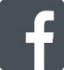 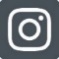 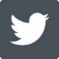 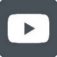 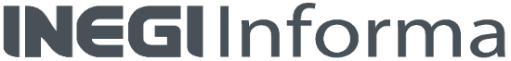 ANEXO 1NOTA TÉCNICAObjetivo de la Estadística de Divorcios (ED)Presentar la frecuencia con que ocurren las disoluciones legales de los matrimonios registrados en el país. Lo anterior permite conocer las causas de estos hechos y caracterizar en forma básica a las y los divorciantes.ContenidoLa ED genera información sobre las características del divorcio, de la duración del matrimonio y de las personas divorciantes.El divorcio es la disolución jurídica definitiva de un matrimonio emitida por un juez, es decir, se trata de la separación legal de las y los cónyuges. El trámite puede realizarse por la vía judicial o administrativa. El divorcio por vía administrativa se efectúa a través del Registro Civil. El divorcio por vía judicial se gestiona en algún Juzgado de lo Familiar, Civil o Mixto.El divorcio administrativo puede tramitarse si ambas personas son mayores de edad, no tienen hijas ni hijos y manifiestan mutuo consentimiento. En este caso, se recurre al oficial del Registro Civil a solicitarlo. Los divorcios judiciales pueden ser de tipo necesario, por mutuo consentimiento o incausado. Cuando es de tipo necesario, se presenta una causa contenciosa. Se dice que es por mutuo consentimiento cuando la demanda la presentan ambas partes y la pareja manifiesta su consentimiento ante el tribunal. El incausado se caracteriza porque no necesita de una causa para la disolución del matrimonio y también se puede exigir unilateralmente.A partir de 2008 se han establecido reformas en el Código Civil de algunas entidades federativas, entre las que se encuentra permitir a las personas del mismo sexo contraer matrimonio. Lo anterior derivó en divorcios con las mismas características. También se incorporó el divorcio incausado. Para las entidades federativas que no lo contemplan en su Código Civil, aplica la jurisprudencia emitida por la Suprema Corte de Justicia de la Nación en 2015. En esta se establece que en cualquier entidad procede el divorcio incausado, aunque no se encuentre contemplado en su legislación procesal, o esta no haya entrado en vigor.Descripción generalProcedencia de la Información:	Registros administrativos de divorcios generados en los Juzgados de lo Familiar, Civiles y Mixtos, captados mediante cuadernos estadísticos que el Instituto Nacional de Estadística y Geografía (INEGI) diseña para tal efecto y en las Oficialías del Registro Civil, mediante las actas de divorcio que generan.Cobertura Geográfica:	NacionalDesglose Geográfico:	Entidad federativa y municipioCobertura Temporal:	2021Corte Temporal:	AnualProductos y documentosDocumentación: Formatos de captación, instructivos de llenado y metadatos (estándar DDI)Microdatos: Base de datos en formato DBF y datos abiertosPublicaciones: Tabulados interactivos y tabulados predefinidosEstos productos pueden consultarse en la página del Instituto: https://www.inegi.org.mx/programas/nupcialidad/.                                                               ANEXO 2                                                                                    Tabla 1                         Divorcios por entidad federativa según principales causas12 (Parte 1)a/ Incluye múltiples causas, todas especificadas, con un solo caso cada una.b/ Incluye múltiples causas, todas especificadas, con dos casos cada una.Tabla 1                    Divorcios por entidad federativa según principales causas 13 (Conclusión)Fuente: Estadística de Divorcios, 2021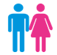 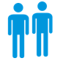 Divorcios hombre - mujer   149 234Divorcios hombre - hombre153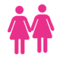 Divorcios mujer - mujer  288Tipo de divorciante20172018201920202021Divorciantes hombre - mujer147 368156 283159 76992 524149 234Divorciantes mismo sexo hombres 95 109 146 92 153Divorciantes mismo sexo mujeres 118 164 192 123 288Total147 581156 556160 10792 739149 675Entidad federativaTotal de causasPrimera causaSegunda causaTercera causaLas demás causasEstados Unidos Mexicanos 149 675IncausadoMutuo consentimientoSeparación del hogar conyugal por más de un año 1 401Estados Unidos Mexicanos 149 675 98 65348 977  644 1 401Aguascalientes 3 558IncausadoMutuo consentimiento03aAguascalientes 3 558 3 5381703aBaja California 4 083Mutuo consentimientoIncausadoSeparación por dos años o más  41Baja California 4 083 2 924  830  288  41Baja California Sur 1 181IncausadoMutuo consentimiento06bBaja California Sur 1 181  724  45106bCampeche 3 008IncausadoMutuo consentimiento0  1Campeche 3 008 2 754  2530  1Coahuila de Zaragoza 8 268IncausadoMutuo consentimiento0  3Coahuila de Zaragoza 8 268 7 896  3690  3Colima  958IncausadoMutuo consentimiento02aColima  958  848  10802aChiapas 3 687IncausadoMutuo consentimientoAbandono del hogar por más de tres o seis meses  77Chiapas 3 687 2 041 1 409  160  77Chihuahua 8 324Mutuo consentimientoIncompatibilidad de caracteresIncausado  28Chihuahua 8 324 8 146  83  67  28Ciudad de México 8 483IncausadoMutuo consentimiento0  1Ciudad de México 8 483 5 801 2 6810  1Durango 2 111IncausadoMutuo consentimientoSevicia, amenazas, injurias y violencia  130Durango 2 111 1 561  396  24  130Guanajuato 9 211Mutuo consentimientoIncausado0  0Guanajuato 9 211 5 186 4 0250  0Guerrero 2 905IncausadoMutuo consentimientoSeparación del hogar conyugal por más de un año  174Guerrero 2 905 1 972  608  151  174Hidalgo 3 385IncausadoMutuo consentimiento  0  0Hidalgo 3 385 2 439  946  0  0Jalisco 6 417Mutuo consentimientoIncausadoIncompatibilidad de caracteres  38Jalisco 6 417 4 467 1 857  55  38México 11 258IncausadoMutuo consentimiento  0  0México 11 258 10 063 1 195  0  0Michoacán de Ocampo 5 641IncausadoMutuo consentimientoSeparación del hogar conyugal por más de un año  33Michoacán de Ocampo 5 641 3 008 2 527  73  33Entidad federativaTotal de causas Primera causaSegunda causaTercera causaLas demás causasMorelos 2 209IncausadoMutuo consentimientoSeparación por dos años o más  4Morelos 2 209 1 834  361  10  4Nayarit 1 518Mutuo consentimientoIncausadoSeparación por dos años o más  4Nayarit 1 518  951  557  6  4Nuevo León 12 898IncausadoMutuo consentimientoSeparación por dos años o más  1Nuevo León 12 898 11 383 1 492  22  1Oaxaca 2 412IncausadoMutuo consentimientoSevicia, amenazas, injurias y violencia  2Oaxaca 2 412 2 054  354  2  2Puebla 4 072IncausadoMutuo consentimiento  2Puebla 4 072 3 823  247  2Querétaro 3 180IncausadoMutuo consentimientoAdulterio o infidelidad sexual   16Querétaro 3 180 2 384  768  12  16Quintana Roo 3 204IncausadoMutuo consentimientoIncompatibilidad de caracteres  3Quintana Roo 3 204 2 220  930  51  3San Luis Potosí 3 412IncausadoMutuo consentimientoSeparación por dos años o más  18San Luis Potosí 3 412 2 435  942  17  18Sinaloa 8 611IncausadoMutuo consentimiento  0Sinaloa 8 611 8 456  155  0Sonora 5 073Mutuo consentimientoIncausadoSeparación del hogar conyugal por más de un año  19Sonora 5 073 2 614 2 422  18  19Tabasco 2 570Mutuo consentimientoIncausadoSeparación del hogar conyugal por más de un año  118Tabasco 2 570 1 406  791  255  118Tamaulipas 7 988IncausadoMutuo consentimientoSeparación por dos años o más  0Tamaulipas 7 988 6 993  993  2  0Tlaxcala  965IncausadoMutuo consentimiento  0Tlaxcala  965  823  142  0Veracruz de Ignacio de la Llave 3 698Mutuo consentimientoIncausadoSeparación por dos años o más  30Veracruz de Ignacio de la Llave 3 698 3 127  511  30  30Yucatán 2 833Mutuo consentimientoIncausadoSolicitud de divorcios por causa injustificada  2Yucatán 2 833 1 516 1 312  3  2Zacatecas 2 554Mutuo consentimientoIncausadoNo especificado  27Zacatecas 2 554 1 296 1 231  27